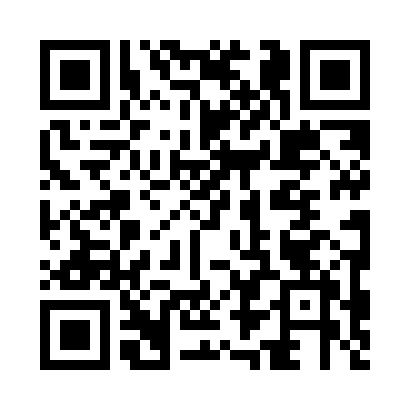 Prayer times for Rigueira, PortugalSat 1 Jun 2024 - Sun 30 Jun 2024High Latitude Method: Angle Based RulePrayer Calculation Method: Muslim World LeagueAsar Calculation Method: HanafiPrayer times provided by https://www.salahtimes.comDateDayFajrSunriseDhuhrAsrMaghribIsha1Sat4:136:081:296:368:5010:372Sun4:126:071:296:378:5110:383Mon4:126:071:296:378:5110:394Tue4:116:071:296:388:5210:405Wed4:116:061:296:388:5210:406Thu4:106:061:306:388:5310:417Fri4:106:061:306:398:5410:428Sat4:096:061:306:398:5410:439Sun4:096:061:306:408:5510:4410Mon4:086:061:306:408:5510:4411Tue4:086:061:316:408:5610:4512Wed4:086:051:316:418:5610:4613Thu4:086:051:316:418:5710:4614Fri4:086:051:316:418:5710:4715Sat4:076:051:316:418:5710:4716Sun4:076:061:326:428:5810:4817Mon4:076:061:326:428:5810:4818Tue4:086:061:326:428:5810:4819Wed4:086:061:326:438:5910:4920Thu4:086:061:326:438:5910:4921Fri4:086:061:336:438:5910:4922Sat4:086:071:336:438:5910:4923Sun4:096:071:336:438:5910:4924Mon4:096:071:336:448:5910:4925Tue4:096:071:346:449:0010:4926Wed4:106:081:346:449:0010:4927Thu4:106:081:346:449:0010:4928Fri4:116:091:346:449:0010:4929Sat4:116:091:346:449:0010:4930Sun4:126:091:356:448:5910:49